Primary Prizes                                      (1st Guaranteed, 2-15 based on 100 entries)1st. $15,000                                        2nd. $7,000                                                 3rd. $5,0004th. $2,5005th. $1,5006th. $1,0007th. $9008th. $7509th. $60010th. $50011th-15th. $400$2,500 Guaranteed for largest fish weighed by a single engine boatSecondary Prizes: $1000 Special Weight in honor of Capt. Roger Gales. (Paisley to choose weight)Lady, Junior, and Senior Angler:1st. $5002nd. $3003rd. $200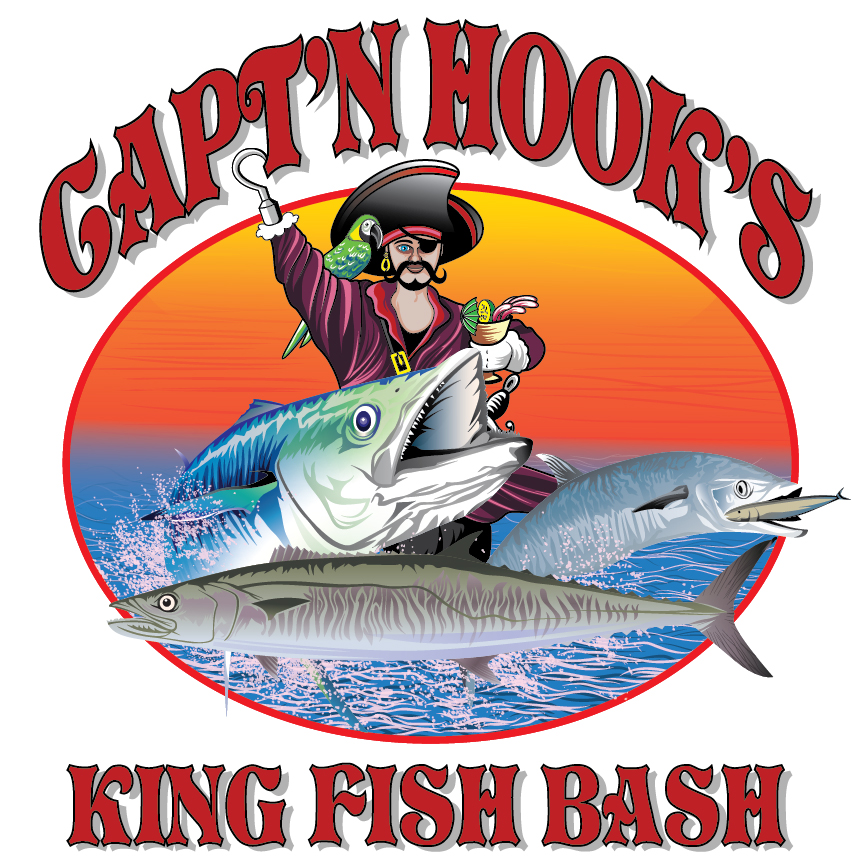 